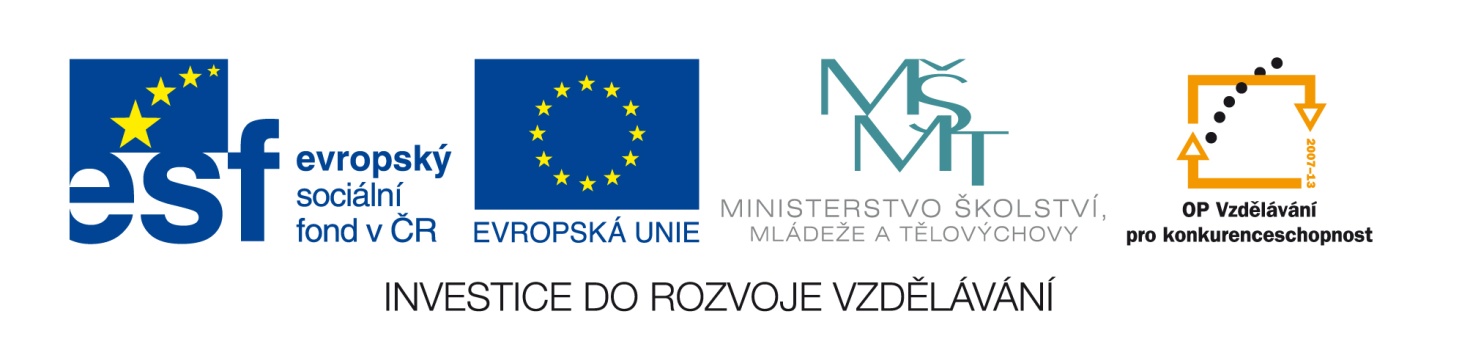 Výukový materiál zpracován v rámci projektu EU peníze školámRegistrační číslo projektu: CZ.1.07/1.4.00/21.2852LISTINA ZÁKLADNÍCH PRÁV A SVOBODHlava prvníObecná ustanoveníČlánek 1
Lidé jsou svobodní a rovní v důstojnosti i v právech. Základní práva a svobody jsou nezadatelné, nezcizitelné, nepromlčitelné a nezrušitelné.Článek 3
(1) Základní práva a svobody se zaručují všem bez rozdílu pohlaví, rasy, barvy pleti, jazyka, víry a náboženství, politického či jiného smýšlení, národního nebo sociálního původu, příslušnosti k národnostní nebo etnické menšině, majetku, rodu nebo jiného postavení.Hlava druháLidská práva a základní svobodyOddíl prvníZákladní lidská práva a svobodyČlánek 5
Každý je způsobilý mít práva.Článek 6
(1) Každý má právo na život. Lidský život je hoden ochrany již před narozením.
(2) Nikdo nesmí být zbaven života.
(3) Trest smrti se nepřipouští.Článek 7
(1) Nedotknutelnost osoby a jejího soukromí je zaručena. Omezena může být jen v případech stanovených zákonem.
(2) Nikdo nesmí být mučen ani podroben krutému, nelidskému nebo ponižujícímu zacházení nebo trestu.Článek 10
(1) Každý má právo, aby byla zachována jeho lidská důstojnost, osobní čest, dobrá pověst a chráněno jeho jméno.
(2) Každý má právo na ochranu před neoprávněným zasahováním do soukromého a rodinného života.
(3) Každý má právo na ochranu před neoprávněným shromažďováním, zveřejňováním nebo jiným zneužíváním údajů o své osobě.Článek 11
(1) Každý má právo vlastnit majetek. Vlastnické právo všech vlastníků má stejný zákonný obsah a ochranu. Dědění se zaručuje.
(3) Vlastnictví zavazuje. Nesmí být zneužito na újmu práv druhých anebo v rozporu se zákonem chráněnými obecnými zájmy. Jeho výkon nesmí poškozovat lidské zdraví, přírodu a životní prostředí nad míru stanovenou zákonem.
(4) Vyvlastnění nebo nucené omezení vlastnického práva je možné ve veřejném zájmu, a to na základě zákona a za náhradu.Článek 13
Nikdo nesmí porušit listovní tajemství ani tajemství jiných písemností a záznamů, ať již uchovávaných v soukromí, nebo zasílaných poštou anebo jiným způsobem, s výjimkou případů a způsobem, které stanoví zákon. Stejně se zaručuje tajemství zpráv podávaných telefonem, telegrafem nebo jiným podobným zařízením.
Listina základních práv a svobod je dokument, který je platný ve kterém státě?______________________________________________________________Zjisti, kdy byla Listina základních práv a svobod schválena.______________________________________________________________Jaké další dokumenty, upravující základních lidská práva, znáš?__________________________________________________________________________________________________________________________________________________________________________________________Vypiš příklady porušování základních lidských práv a svobod.______________________________________________________________________________________________________________________________________________________________________________________________________________________________________________________________________________________________________________________Pracuj s textem a odpovídej na otázky:Na jaké části se Listina základních lidských práv a svobod dělí?Lze základní lidská práva a svobody někomu odejmout? Své tvrzení odůvodni.______________________________________________________________Mají víc práv a svobod muži, nebo ženy? Své tvrzení odůvodni.______________________________________________________________Pokud je někdo nezpůsobilý k právním úkonům, platí pro něho stejná práva a svobody, jako pro ostatní? Proč?____________________________________________________________________________________________________________________________Z úryvku Listiny základních lidských práv a svobod vypiš všechna práva a svobody týkající se lidského života. Ve kterém článku tyto informace najdeš?__________________________________________________________________________________________________________________________________________________________________________________________Paní Nováková poslouchá přes zeď své sousedy a pak o nich šíří lživé informace. Porušuje takovým chováním Listinu základních lidských práv a svobod? Své tvrzení zdůvodni.__________________________________________________________________________________________________________________________________________________________________________________________Pan Dvořák se přihlásil do soutěže, kde musel uvést své osobní údaje. Firma pořádající soutěž poskytla tyto údaje třetí straně, aniž by měla předem souhlas pana Dvořáka. Porušila firma pořádající soutěž základní lidská práva a svobody? Ve kterém článku toto pojednání najdeš?____________________________________________________________________________________________________________________________Je možné někomu omezit vlastnická práva? Pokud ano, uveď v jakém případě.____________________________________________________________________________________________________________________________Paní Svobodová tajně kontrolovala mobilní telefon svému muži. Dopustila se tím porušení základních lidských práv a svobod? Proč?____________________________________________________________________________________________________________________________Řešení:v České republice16. prosince 1992Prohlášení nezávislosti, Deklarace práv člověka a občana, Všeobecná deklarace lidských práv, Evropská úmluva o ochraně lidských práv a základních svobodzabití, otroctví, neoprávněné věznění, zákaz vyznávat některá náboženství, zákaz svobodného názoru atd.na hlavy, oddíly a článkyne - základní práva a svobody jsou nezadatelné, nezcizitelné, nepromlčitelné a nezrušitelnémuži i ženy mají stejná práva a svobody - základní práva a svobody se zaručují všem bez rozdílu pohlavíano, platí - každý je způsobilý mít právakaždý má právo na život - ochrana již před narozením, nikdo nesmí být zbaven života - ani trestem smrti, článek 6ano, protože nedotknutelnost osoby a jejího soukromí je zaručena, každý má právo, aby byla zachována jeho lidská důstojnost, osobní čest, dobrá pověst a chráněno jeho jméno a každý má právo na ochranu před neoprávněným zasahováním do soukromého a rodinného životaano, článek 10ano - ve veřejném zájmu, a to na základě zákona a za náhraduano - nikdo nesmí porušit listovní tajemství ani tajemství jiných písemností a záznamů, ať již uchovávaných v soukromí, nebo zasílaných poštou anebo jiným způsobem, s výjimkou případů a způsobem, které stanoví zákon. Stejně se zaručuje tajemství zpráv podávaných telefonem, telegrafem nebo jiným podobným zařízenímZdroje:Parlament České republiky, Poslanecká sněmovna. [online]. [cit. 2012-12-10]. Dostupné z: http://www.psp.cz/docs/laws/listina.htmlŠablona:         III/2č. materiálu:VY_32_INOVACE_403Jméno autora:Mgr. Kateřina SepešiováTřída/ročník:VIII.          Datum vytvoření:2012Vzdělávací oblast:Člověk a společnostTematická oblast:Lidská práva a jejich úprava v dokumentechPředmět:Výchova k občanstvíVýstižný popis způsobu využití, případně metodické pokyny:Opakování základních lidských právPráce s textem Vyhledání informací v Listině základních práv a svobodKlíčová slova:základní lidská práva, Listina základních práv a svobodDruh učebního materiálu:pracovní list